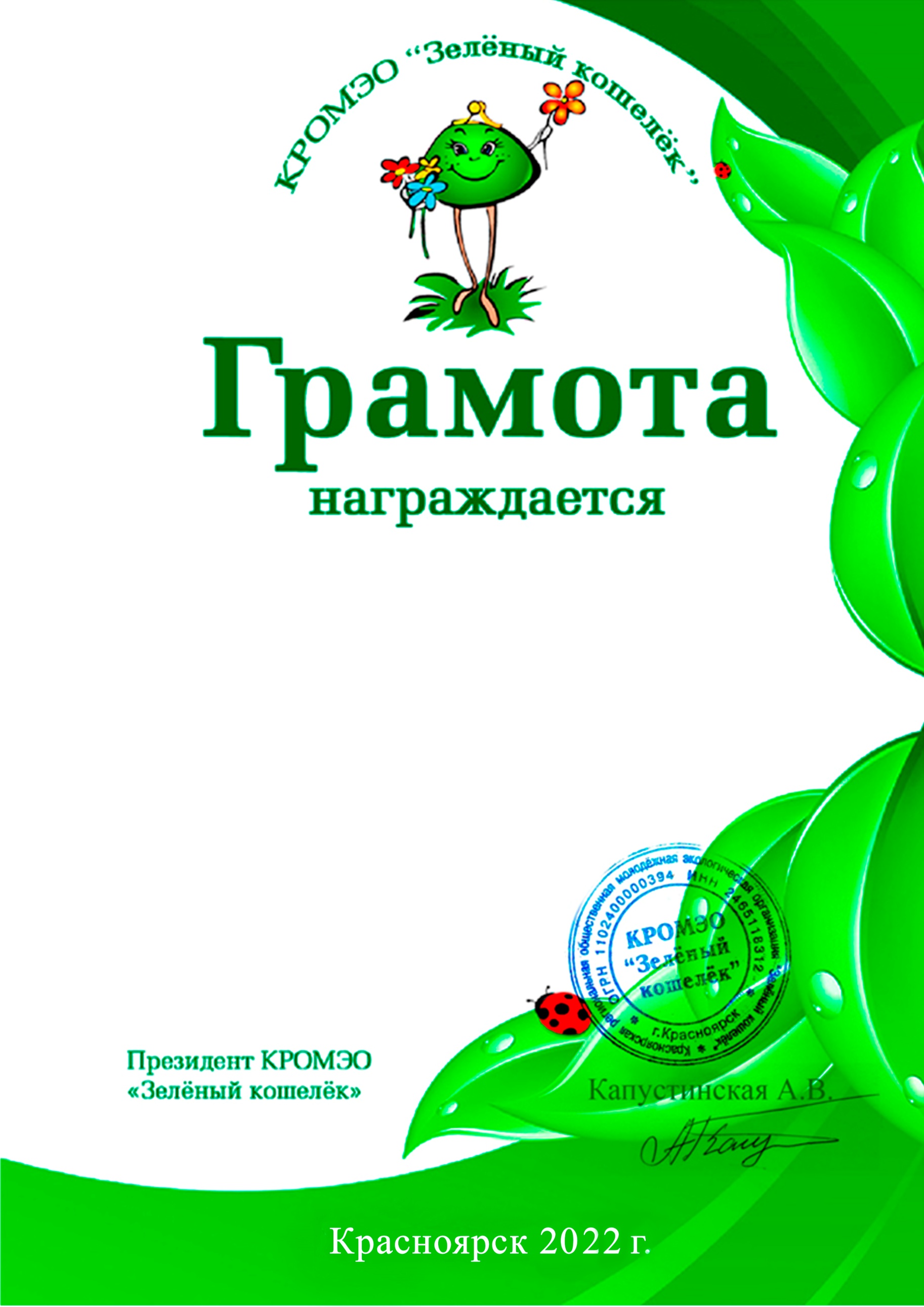 »